Publicado en Madrid el 15/11/2021 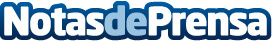 Bley Abogados: abogados que ayudan en caso de negligencia médicaAnte una negligencia médica resulta esencial contar con profesionales que puedan asesorar y acompañar durante un proceso que resultará duro. Profesionales especializados que defiendan los intereses de la persona afectada a fin de obtener una indemnización justaDatos de contacto:Bley Abogadoshttps://bleyabogados.es913 609 722Nota de prensa publicada en: https://www.notasdeprensa.es/bley-abogados-abogados-que-ayudan-en-caso-de Categorias: Nacional Medicina Derecho E-Commerce Seguros http://www.notasdeprensa.es